MIELECKA RADA SENIORÓWMIELECKI UNIWERSYTET TRZECIEGO WIEKUSAMORZADOWE CNTRUM KULTURY W MIELCUZAPRASZAJĄ NAIV MIELECKIE DNI SENIORA4 – 12 października 2019PROGRAM:04.10.2019    Rozpoczęcie IV Mieleckich Dni Seniora – uroczysta inauguracja roku akademickiego                           2019/2020  Mieleckiego Uniwersytetu Trzeciego Wieku w Mielcu – Sala                          widowiskowa Domu Kultury Samorządowego Centrum Kultury (SCK) godz. 12:00  04.10 – 10.10.2019 Wystawa twórczości artystycznej seniorów – Centrum Wystawiennicze Domu                       Kultury    Samorządowego Centrum Kultury  godz. 11:00 – 17:0007.10.2019    Dzień twórczości literacko-poetyckiej Seniorów – Sala nr 1 SCK w Mielcu  godz. 12:00 09.10.2019     Zawody sportowe w Auli Zespołu Szkół Technicznych w Mielcu ul. Kazimierza                          Jagiellończyka 3  godz.  17.30    08.10.2019    Turniej brydżowy – Hotel Polski, ul. Biernackiego 12   godz. 17:00  07-08.10.2019  Turniej tenisa stołowego – Zespół Szkół Technicznych w Mielcu  godz. 17.30 10.10.2019     Finał IV Mieleckich Dni Seniora – Uroczysta gala – prezentacja Aktywnych                           Seniorów w rytmie tańca ,,Od Juniora do Seniora’’ – Sala Widowiskowa Domu                           Kultury SCK  godz. 12:00    Wstęp wolny    12.10.2019    Spotkanie towarzyskie Aktywnych Seniorów z udziałem przedstawicieli instytucji                         wspierających  osoby starsze – Restauracja Imperium, ul. Powstańców Warszawy                          49  w   Mielcu godz. 18:00-22:00.    Patronat Honorowy							Patronat medialnyPrezydent Miasta Mielca                                                                           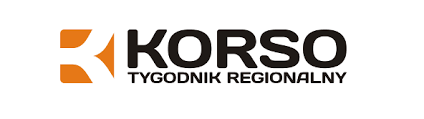 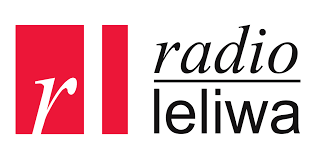 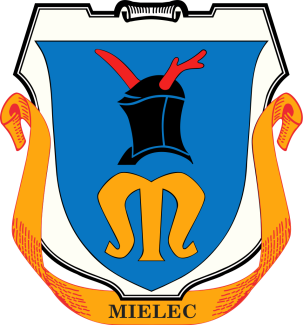 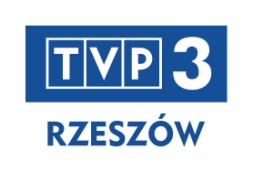 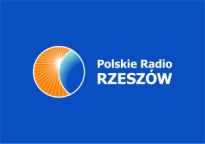  IV Mieleckie Dni Seniora 2019 organizowane są w ramach środków pozyskanych z Gminy Miejskiej    Mielec oraz od sponsorów